Recommended Professional Reading for CoachesGreat books you might want to order online, download or borrow from the Library.Please feel free to add your recommendations!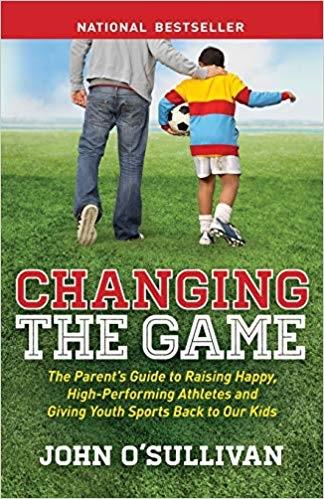 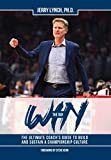 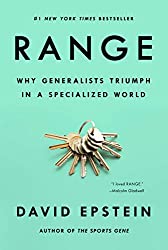 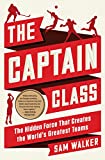 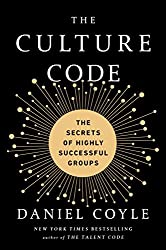 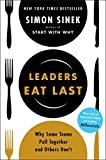 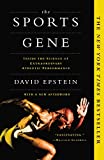 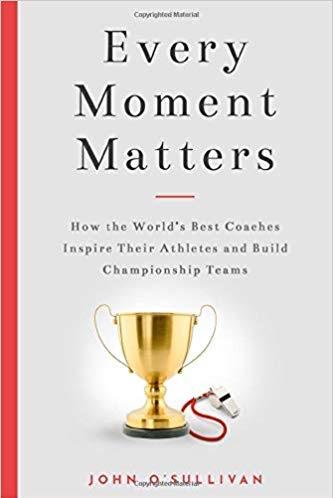 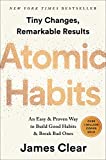 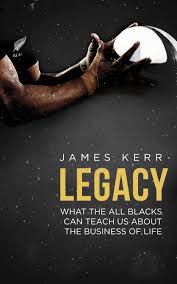 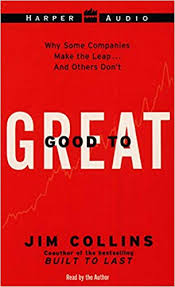 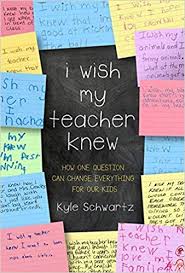 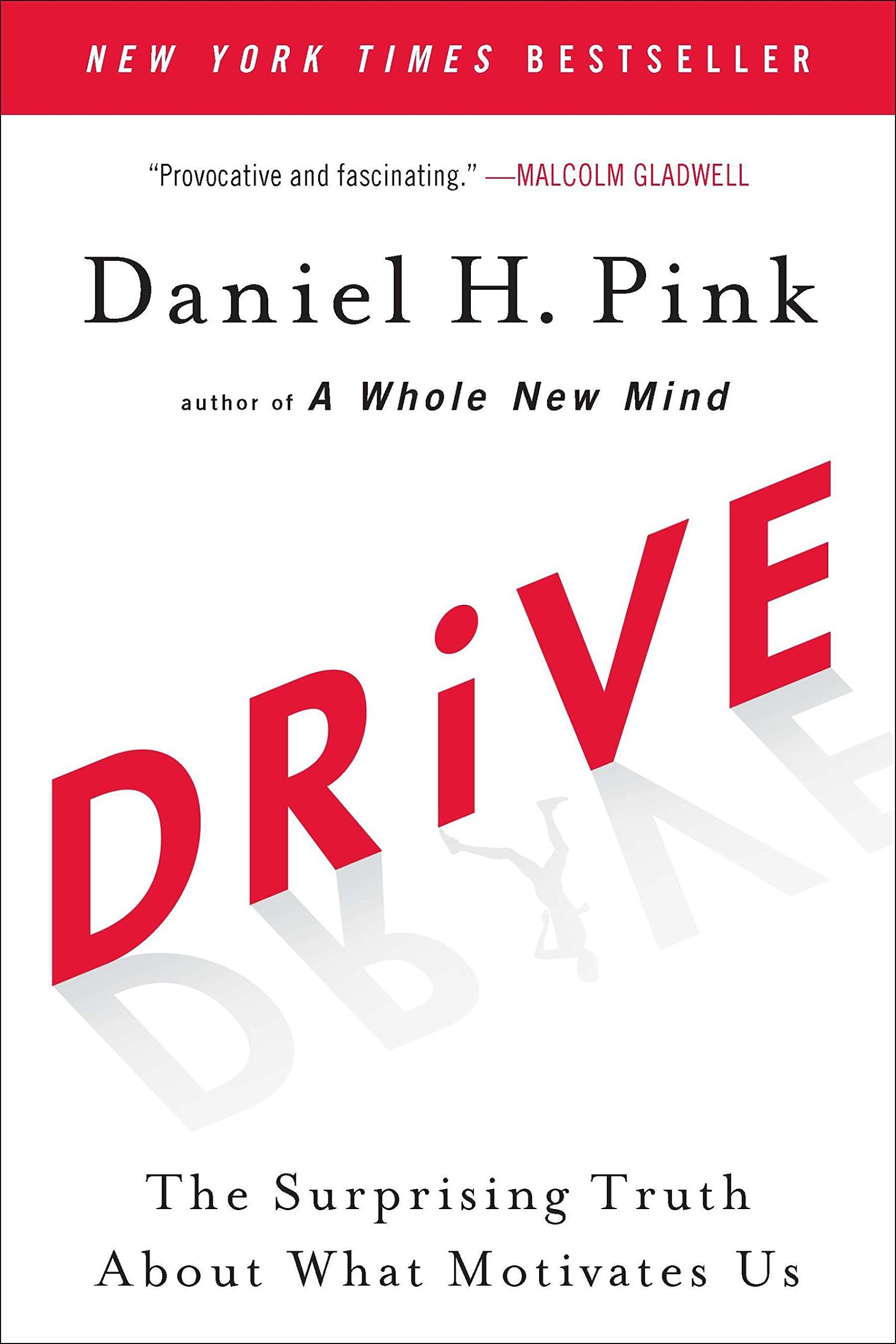 